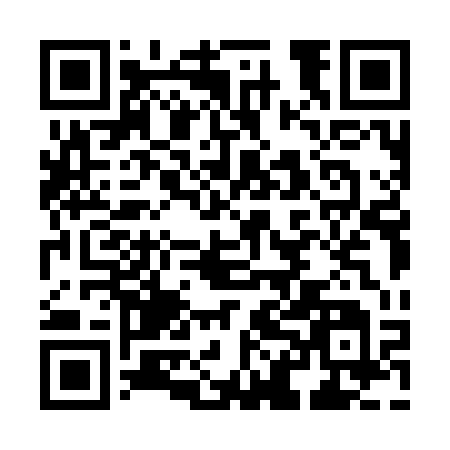 Prayer times for Goondiwindi, AustraliaWed 1 May 2024 - Fri 31 May 2024High Latitude Method: NonePrayer Calculation Method: Muslim World LeagueAsar Calculation Method: ShafiPrayer times provided by https://www.salahtimes.comDateDayFajrSunriseDhuhrAsrMaghribIsha1Wed5:066:2611:563:035:266:412Thu5:066:2611:563:025:256:413Fri5:076:2711:563:025:246:404Sat5:076:2711:563:015:236:395Sun5:086:2811:563:015:236:396Mon5:086:2911:553:005:226:387Tue5:096:2911:553:005:216:378Wed5:096:3011:552:595:206:379Thu5:096:3011:552:585:206:3610Fri5:106:3111:552:585:196:3611Sat5:106:3211:552:575:186:3512Sun5:116:3211:552:575:186:3513Mon5:116:3311:552:565:176:3414Tue5:126:3311:552:565:176:3415Wed5:126:3411:552:565:166:3316Thu5:136:3511:552:555:166:3317Fri5:136:3511:552:555:156:3218Sat5:146:3611:552:545:156:3219Sun5:146:3611:552:545:146:3120Mon5:156:3711:552:545:146:3121Tue5:156:3711:552:535:136:3122Wed5:166:3811:552:535:136:3023Thu5:166:3911:562:535:126:3024Fri5:176:3911:562:525:126:3025Sat5:176:4011:562:525:126:3026Sun5:176:4011:562:525:116:2927Mon5:186:4111:562:515:116:2928Tue5:186:4111:562:515:116:2929Wed5:196:4211:562:515:106:2930Thu5:196:4211:562:515:106:2931Fri5:206:4311:572:515:106:29